Publicado en MADRID el 27/12/2019 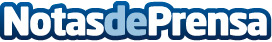 El teatro de Darío Facal, un 'Abc' para adultos y capitalismo responsable, libros para esta NavidadTres libros de tres disciplinas distintas (teatro, comedia y marketing) perfectos para regalar o invertir tiempo estas navidadesDatos de contacto:PRENSA WORK IN PROGRESS626530184Nota de prensa publicada en: https://www.notasdeprensa.es/el-teatro-de-dario-facal-un-abc-para-adultos-y Categorias: Finanzas Artes Visuales Artes Escénicas Literatura Cómics Consumo http://www.notasdeprensa.es